Colegio santa María de Maipú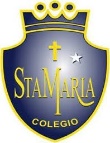 Departamento de artes, tecnología y música.Correo: musicaprimerciclo.smm@gmail.comCanal de YouTube: Departamento de Artes SMM                  Nivel: primero    Link: https://youtu.be/9sxrCYMjhGgGuía de retroalimentación Nº8 MúsicaNombre_______________________________________ Curso: _______ Fecha: _______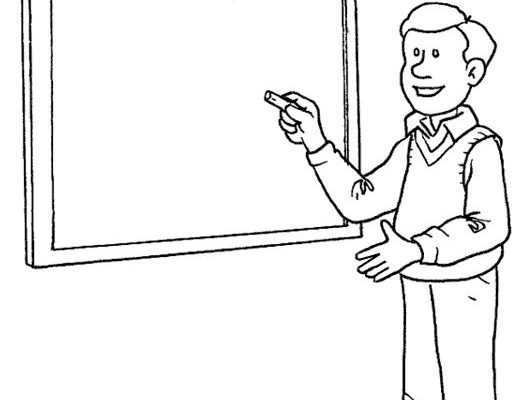 Actividad: Pinto las notas musicales según el color aprendido.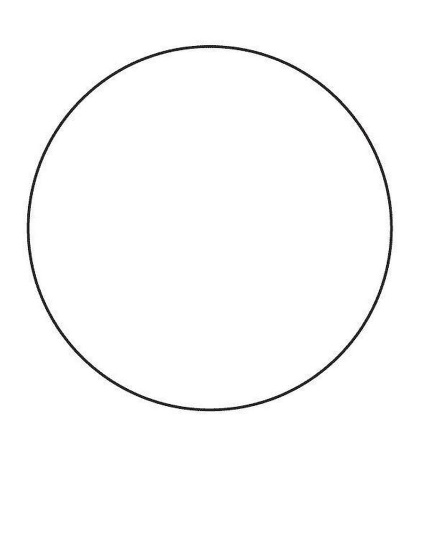 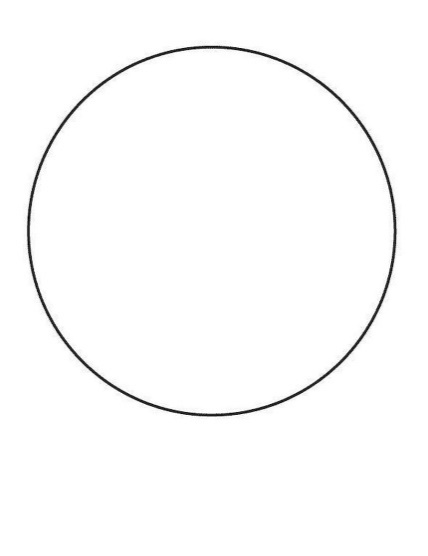 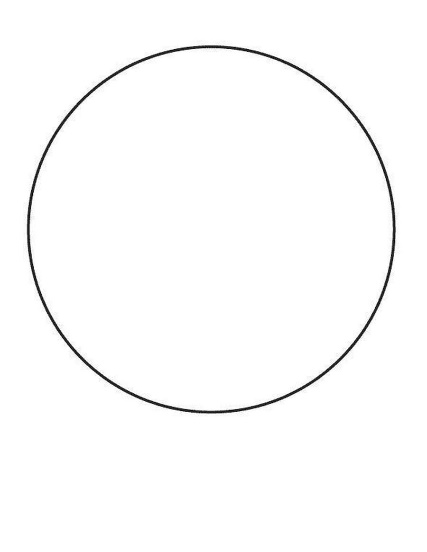 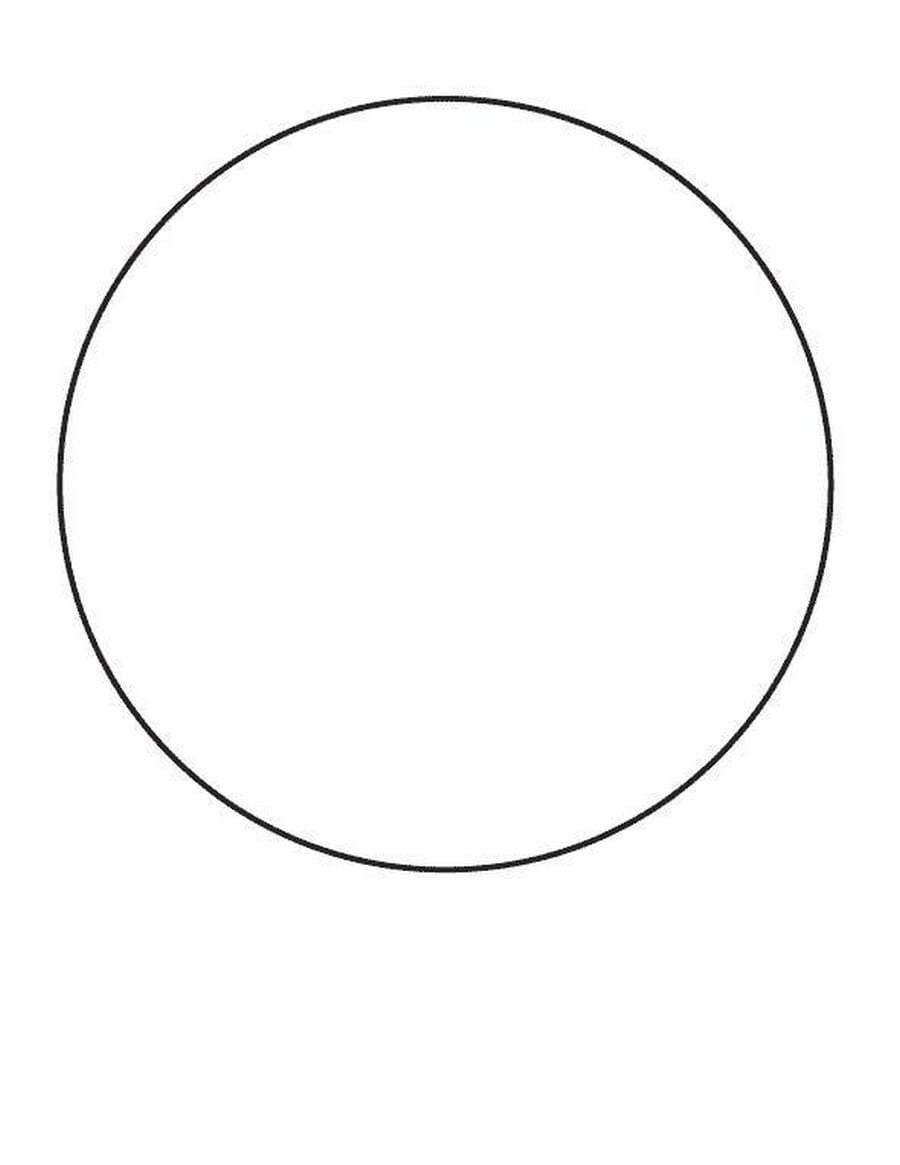 Los instrumentos de viento: Son todos aquellos que necesitan del aire para que puedan sonar.Actividad: une y pinta sólo los instrumentos de viento.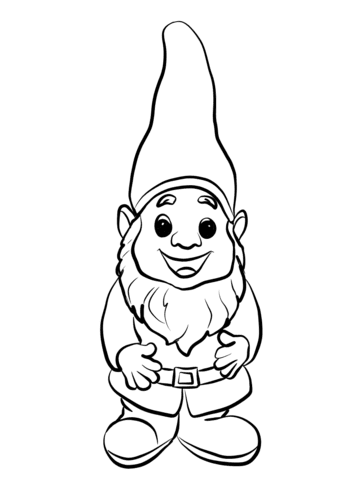 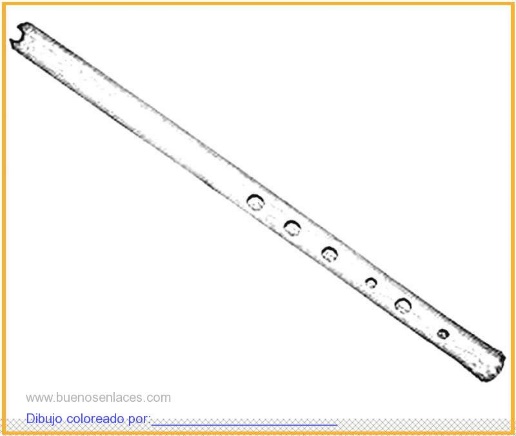 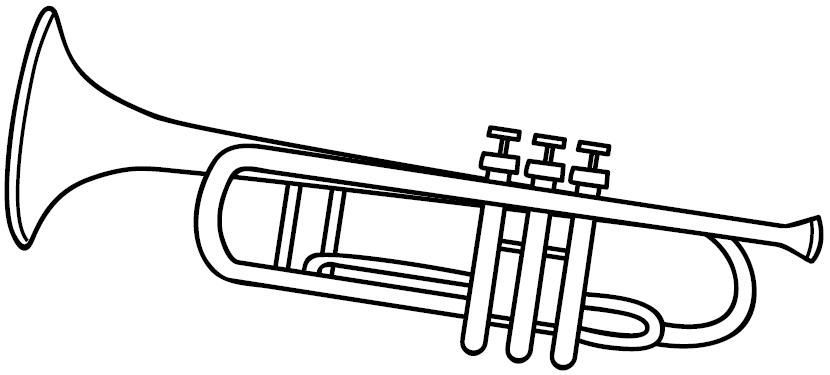 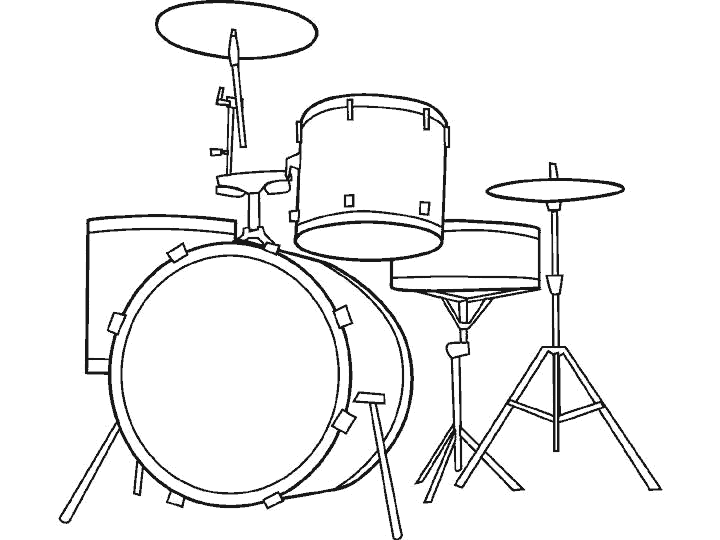 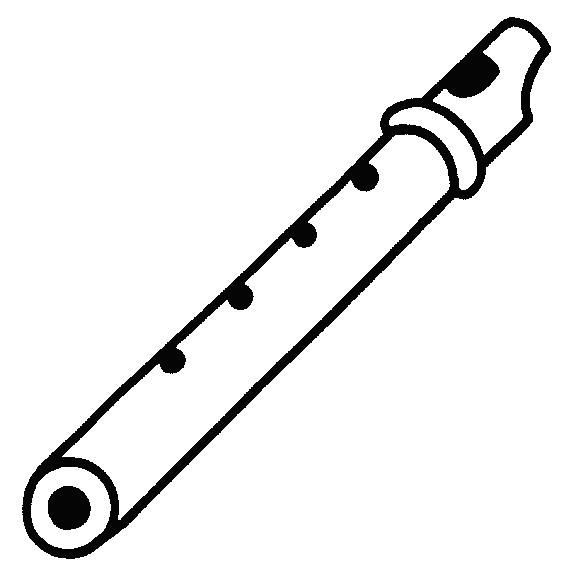 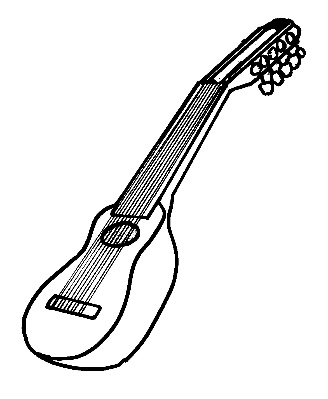 